№10(997) 			 		   	                24 февраля 2021г.Официальное издание органов местного самоуправленияШапкинского сельсовета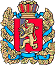 ШАПКИНСКИЙ СЕЛЬСКИЙ СОВЕТ ДЕПУТАТОВ ЕНИСЕЙСКОГО РАЙОНА	КРАСНОЯРСКОГО КРАЯ		                            РЕШЕНИЕ         19.02.2021г.		                         п. Шапкино	                                                      №15-77рОб утверждении плана работыШапкинского сельского Совета депутатов на 2021 год Рассмотрев и обсудив план работы для планомерной и качественной работы Совета депутатов Шапкинского сельсовета Енисейского района на 2021 год Шапкинский сельский Совет депутатов РЕШИЛ:Утвердить план работы Совета депутатов Шапкинского сельсовета на 2021 год (Прилагается).Контроль за исполнением настоящего решения оставляю за собой.Настоящее Решение вступает в силу с момента опубликования (обнародования) в Шапкинском вестнике и подлежит размещению на интернет-сайте администрации Шапкинского сельсовета.Председатель Шапкинского                                                      Глава Шапкинского сельсоветасельского Совета депутатов                                                                                         А.В. Наконечный                                                                                  Л.И. ЗагитоваОтпечатано в администрации Шапкинского сельсовета на персональном компьютере по адресу: Россия, Красноярский край, Енисейский район, п. Шапкино, ул. Центральная, 26, тел. 70-285 Распространяется бесплатно. Тираж 10 экз.п/пНаименование мероприятийСрок исполненияОтветственные исполнители12341. Организационные мероприятия1. Организационные мероприятия1. Организационные мероприятия1. Организационные мероприятия1.Заседания Совета депутатов Шапкинского сельсоветаВ соответствии с РегламентомПредседатель Совета депутатов2.Заседания комиссий Совета депутатов Шапкинского сельсоветаВ соответствии с планом проведения заседаний комиссийПредседатель комиссий3.Прием граждан депутатами Совета в избирательных округахВ соответствии с графиком приемаДепутаты Совета депутатов4.Работа с письмами, жалобами, обращениями граждан, предприятий, организаций, учрежденийПостоянноПредседатель Совета депутатов5.Осуществление контроля исполнения решений, принятых Советом депутатов Шапкинского сельсоветаВ течение годаПредседатель Совета депутатов6.Подготовка вопросов для рассмотрения на заседаниях Совета депутатов Шапкинского сельсоветаВ течение годаПредседатель Совета депутатовДепутаты Совета депутатовАдминистрация7.Регулярное информирование населения поселения в местных средствах массовой информации о деятельности Совета депутатов Шапкинского сельсоветаВ течение годаПредседатель Совета депутатовДепутаты Совета депутатов8.Участие в мероприятиях, проводимых администрацией района, правительством и ЗС Красноярского краяВ течение годаПредседатель Совета депутатовПредседатели комиссий9.Организация материально-технического обеспечения деятельности Совета депутатов Шапкинского сельсоветаВ течение годаАдминистрация10.Разработка и утверждение нормативно-правовых документов, касающихся деятельности органов местного самоуправленияВ течение годаДепутаты Совета депутатов11.Осуществление предварительного, текущего и последующего контроля по бюджетно-финансовым вопросамВ течение годаКомиссия Совета депутатов12.Отчет о работе ЖКХ  В течение годаАдминистрация, представители ЖКХ13.Отчет о работе ТСЖАпрель Представители ТСЖ14.Отчет администрации о выполнении плана работ по благоустройству территории Шапкинского сельсоветаОктябрьАдминистрация15.Отчёт о работе постоянных комиссий за 2020 год2,4 квартала  Председатели комиссий 16.Отчет Главы Шапкинского сельсовета о результатах работы администрации в 2020 году1 кварталРуководитель администрации17.Организация и проведение публичных слушаний по внесению изменений в Устав1,3 кварталаДепутаты Совета депутатовАдминистрация18.Заслушивание отчета заведующей Дома культуры за 2020 годМарт - АпрельЗаведующий Дома культуры19.Заслушивание участкового уполномоченного полиции о состоянии преступностиМарт-АпрельУчастковый уполномоченный полиции20Заслушивание инструктора спортивного клуба по месту жительства «Медведь» за 1Апрель-МайИнструктор по спорту21Информирование населения о деятельности Совета депутатовВ течение годаДепутаты Совета депутатов22Обеспечение соответствия содержания информации на официальном веб-сайте администрации поселения о деятельности Совета депутатов поселения с требованиями федерального законодательстваВ течение годаПредседатель Совета 2. Нормотворческая деятельность2. Нормотворческая деятельность2. Нормотворческая деятельность2. Нормотворческая деятельность1.Утверждение отчета об исполнении бюджета Шапкинского сельсовета за отчетный год, 1 квартал,1 полугодие, 9 месяцев текущегоМарт-АпрельДепутаты Совета депутатовАдминистрация2.Внесение изменений в бюджет Шапкинского сельсовета на 2021 годВ течение годаДепутаты Совета депутатовАдминистрация3.Внесение изменений в Устав Шапкинского сельсовета1,3 кварталаДепутаты Совета депутатовАдминистрация4.Принятие нормативных правовых актов поселенияВ течение годаДепутаты Совета депутатовАдминистрация5.Внесение изменений в НПА поселения в соответствии с изменениями федерального и регионального законодательстваВ течение годаДепутаты Совета депутатовАдминистрация6.Утверждение бюджета Шапкинского сельсовета на 2022 год4 кварталДепутаты Совета депутатовАдминистрация7.Согласование муниципальных целевых программ на 2022 год.4 кварталДепутаты Совета депутатов8.Об утверждении плана работы Совета депутатов Шапкинского сельсовета на 2022 год4 кварталДепутаты Совета депутатов